assignment tests for genotype classificationDocument prepared by experts from the Flanders Research Institute for Agriculture, Fisheries and Food (ILVO)Disclaimer:  this document does not represent UPOV policies or guidanceThe Annex to this document contains a copy of a presentation “Assignment Tests for Genotype Classification” to be made at its sixteenth session of the Working Group on Biochemical and Molecular Techniques and DNA-Profiling in particular (BMT).[Annex follows]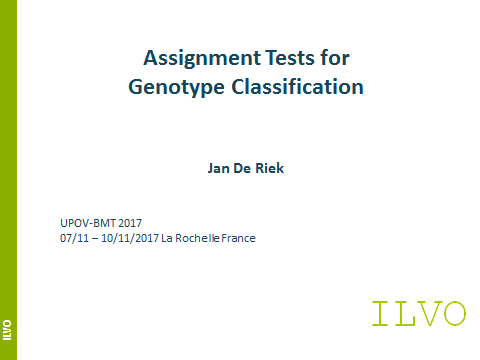 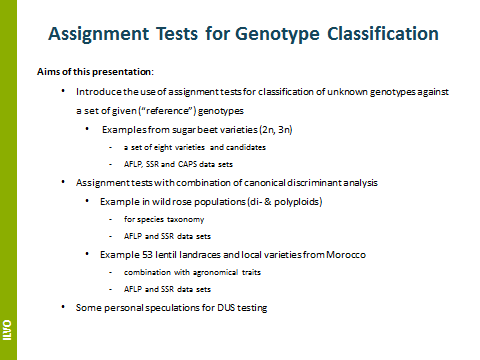 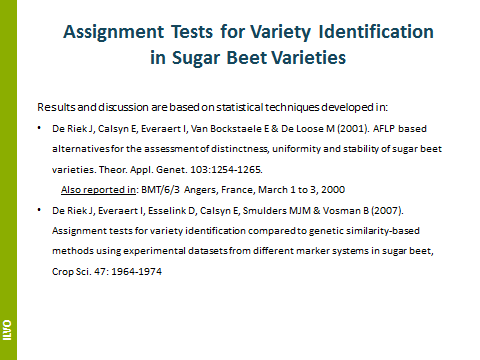 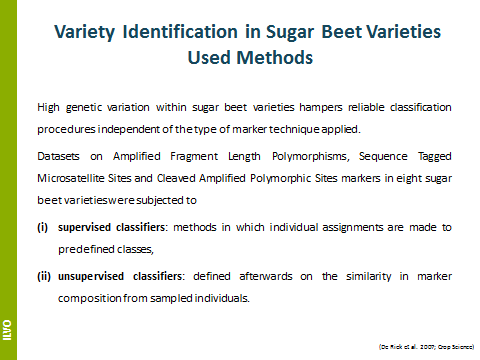 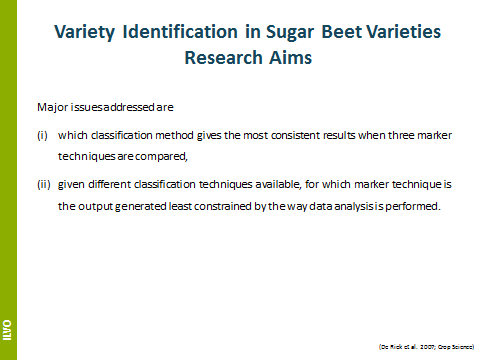 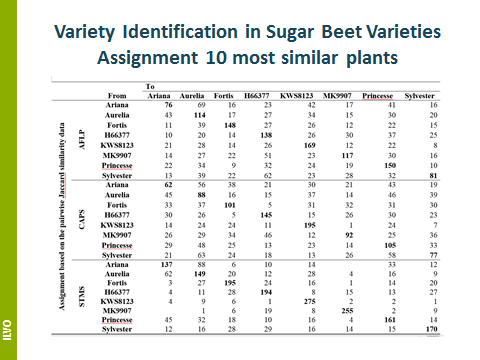 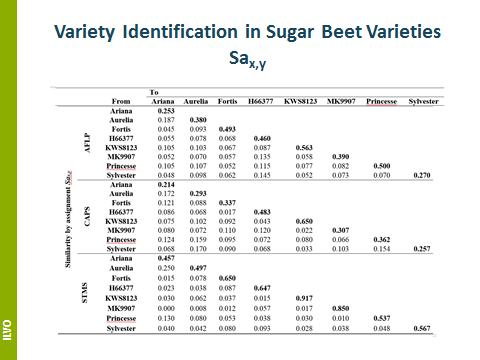 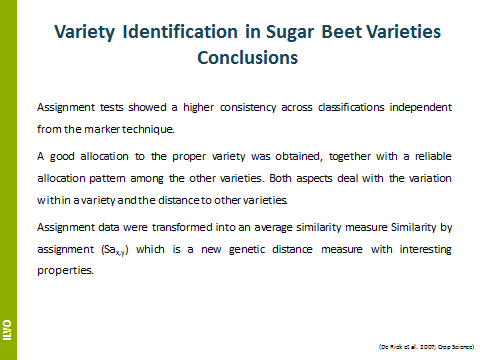 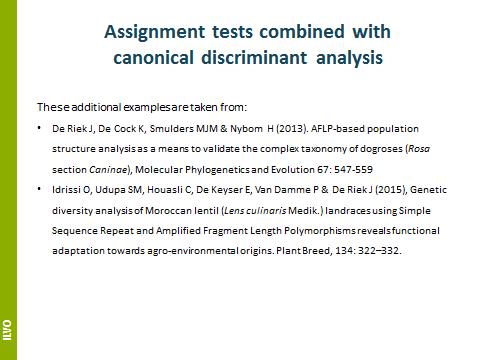 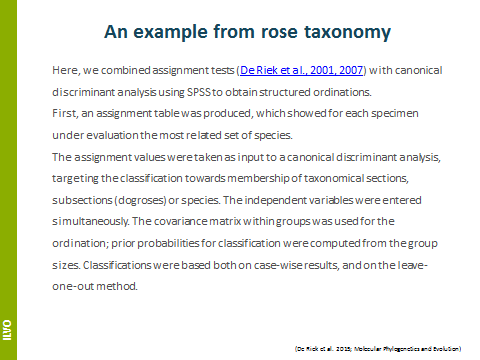 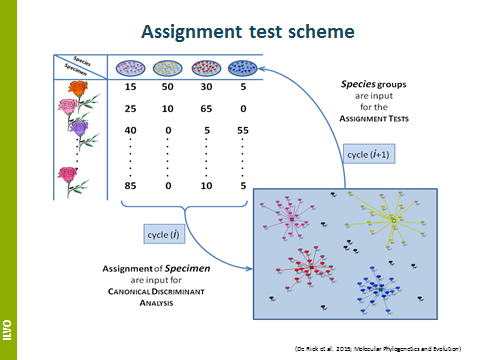 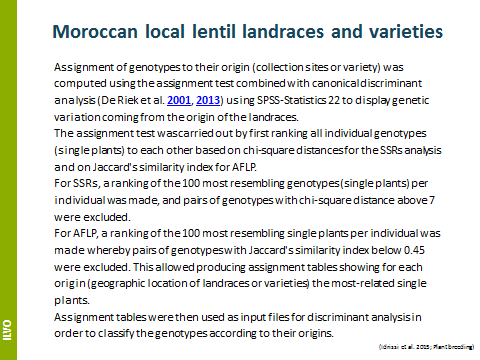 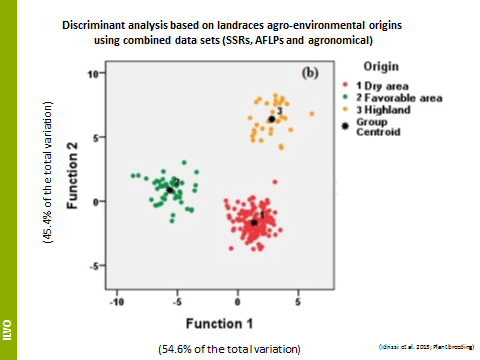 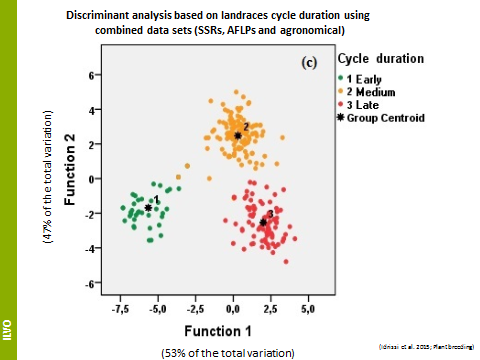 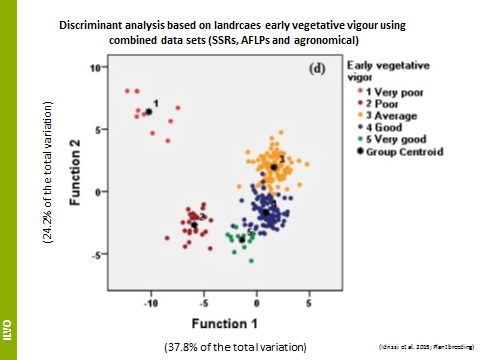 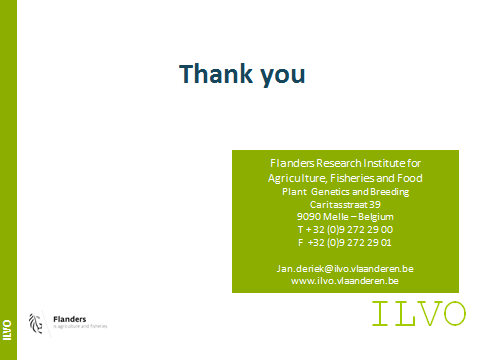  [End of Annex and of document]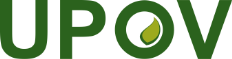 EInternational Union for the Protection of New Varieties of PlantsWorking Group on Biochemical and Molecular Techniques 
and DNA-Profiling in ParticularSixteenth Session
La Rochelle, France, November 7 to 10, 2017BMT/16/18Original:  EnglishDate:  October 17, 2017